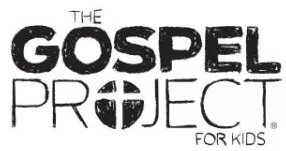 We are taking a break from the chronological journey through the Bible to focus on Christmas. From the moment sin entered the world, its consequences were obvious. God’s people were separated from Him; they did not enjoy the intimate relationship with their Creator for which He had created them. People were affected by sickness and pain. Corruption spread quickly throughout the earth. The situation seemed hopeless, yet God did not leave His people without hope.It was into this hopelessness that God spoke. Hundreds of messages came through the prophets concerning a coming Messiah—One who would rescue people from their sins. But when would this Promised One come? How would He come? Would the people recognize Him? The prophet Isaiah—who lived hundreds of years before Jesus was born—spoke specifically of the Messiah’s birth. Isaiah told King Ahaz what the Lord would do. “The virgin will conceive, have a son, and name him Immanuel” (Isa. 7:14). He described the birth of a “Prince of peace”—a Son of David who will reign forever. (Isa. 9:6-7) Isaiah said that He would be a King! (Isa. 11:1-5)Everything God said about Jesus’ birth came true. Hundreds of years later, Jesus was born into the world. After Jesus was born, Mary laid Him in a manger. A king in a manger! It was so unlikely. But Jesus was no ordinary baby. He was God’s Son, sent in the most humble of positions, “not to be served, but to serve, and to give His life—a ransom for many” (Matt. 20:28).As you celebrate Christmas with your children, remind them that the birth of Jesus was good news! Jesus was not an ordinary baby. He was God’s Son, sent to earth from heaven. Jesus came into the world to bring peace between people and God. He came to save people from their sins and to be their King.Check this session’s Activity Page and Big Picture Card as well as the Gospel Project for Kids Family App for ways to interact with the Bible content this week.FAMILY STARTING POINTS ●	Babies and Toddlers○	God can do anything.○	People waited a long time for Jesus to be born.○	Jesus is God’s Son, the Prince of peace.○	God loves us and sent Jesus to earth to forgive us.●	Preschool○	Is there anything God cannot do? No, God can do all things.○	Jesus brings peace between God and people. ●	Kids○	Is there anything God cannot do? God can do all things according to His nature.○	Jesus was born to bring peace between God and people.UNIT KEY PASSAGE●	Hosea 13:4